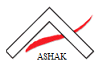 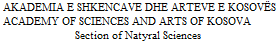 Dear colleague,
The Academy of Science and Arts of Kosovo- Section of Natural Sciences is organizing the Scientific  Workshop entitled, “ Environmental pollution from plastic materials and persistent organic pollutants (POPs) and the treatment methods”. The Workshop will be held on November 10th, 2023 in the Academy of Science and Arts of Kosovo. On behalf of the organizers, you are kindly invited to participate in the Workshop. The roundtable will focus on the discussion of the treatment methods such as physico-chemical and biological methods that supports their complete elimination. Further, in the framework of the round table, it will be discussed about the use of plastic materials and persistent organic substances, the way of pollution and the different effects they have on the human body and the ecosystem, as well as about the different methods used for their decomposition, including the processes of advanced oxidation. The language of the workshop is Albanian and English. You can find attached a template of an abstract. The abstract you can send at the e-mail address: fetahpodvorica@ashak.org. The selection of presentations for the round table will be made based on their quality and relevance to the topic.The workshop registration is open until October 25th 2023.
We are looking forward to your participation at the workshop.
Sincerely yours, Organizing Scientific Committee Acad. Nexhat DaciProf. Salih GashiProf. Fetah Podvorica, Prof. Mihone Kerolli